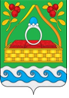 АДМИНИСТРАЦИЯ САНДОГОРСКОГО СЕЛЬСКОГО ПОСЕЛЕНИЯКОСТРОМСКОГО МУНИЦИПАЛЬНОГО РАЙОНА КОСТРОМСКОЙ ОБЛАСТИП О С Т А Н О В Л Е Н И Еот «14» декабря 2021 года № 75                                                             с. СандогораВ соответствии с Федеральным законам от 06.10.2003 года №131-ФЗ «Об общих принципах организации местного самоуправления в Российской Федерации», в целях реализации Федерального закона от 31.07.2020 года № 248-ФЗ «О государственном контроле (надзоре) и муниципальном контроле в Российской Федерации», руководствуясь постановлением Правительства Российской Федерации от 25 июня 2021 года № 990 «Об утверждении Правил разработки и утверждения контрольными (надзорными) органами программы профилактики рисков причинения вреда (ущерба) охраняемым законом ценностям», Уставом муниципального образования Сандогорское сельское поселение Костромского муниципального района Костромской областиадминистрация ПОСТАНОВЛЯЕТ:Утвердить прилагаемую Программу профилактики рисков причинения вреда (ущерба) охраняемым законом ценностям при осуществлении муниципального контроля в сфере благоустройства на территории муниципального образования Сандогорское сельское поселение Костромского муниципального района Костромской области на 2022 год ( Приложение).2. Настоящее постановление подлежит официальному опубликованию в информационном бюллетене «Депутатский вестник» и размещению на официальном сайте администрации Сандогорского сельского поселения Костромского муниципального района Костромской области в информационно - телекоммуникационной сети Интернет: http://sandogora.ru/.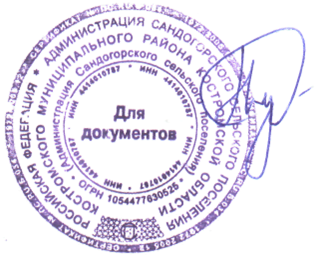 Глава Сандогорского сельского поселения                                     А.А. НургазизовПрограммапрофилактики рисков причинения вреда (ущерба) охраняемым законом ценностям при осуществлении муниципального контроля в сфере благоустройства на территории муниципального образования Сандогорское сельское поселение Костромского муниципального района Костромской области на 2022 годНастоящая программа профилактики рисков причинения вреда (ущерба) охраняемым законом ценностям при осуществлении муниципального контроля в сфере в сфере благоустройства на территории муниципального образования Сандогорское сельское поселение Костромского муниципального района Костромской области (далее - Программа), устанавливает порядок проведения профилактических мероприятий, направленных на предупреждение причинения вреда (ущерба) охраняемым законом ценностям, соблюдение которых оценивается в рамках осуществления муниципального контроля в сфере благоустройства на территории муниципального образования Сандогорское сельское поселение Костромского муниципального района Костромской области (далее - Программа). I. Анализ текущего состояния осуществления муниципального контроля, описание текущего развития профилактической деятельности администрации Сандогорского сельского поселения Костромского муниципального района Костромской области, характеристика проблем, на решение которых направлена ПрограммаМуниципальный контроль в сфере в сфере благоустройства на территории Сандогорского сельского поселения Костромского муниципального района Костромской области осуществляет администрация Сандогорского сельского поселения (далее – орган муниципального контроля). В соответствии с Положением о муниципальном контроле в сфере благоустройства на территории Сандогорского сельского поселения Костромского муниципального района Костромской области, утвержденным решением Совета депутатов Сандогорского сельского поселения от 30.07.2021 года № 251 (далее Положение), муниципальный контроль осуществляется посредством профилактики нарушений обязательных требований, организации и проведения контрольных (надзорных) мероприятий, принятия предусмотренных законодательством Российской Федерации мер по пресечению, предупреждению и (или) устранению последствий выявленных нарушений обязательных требований.Объектами при осуществлении вида муниципального контроля являются: 1) деятельность, действия (бездействие) граждан и организаций, в рамках которых должны соблюдаться обязательные требования, в том числе предъявляемые к гражданам и организациям, осуществляющим деятельность, действия (бездействие);2) результаты деятельности граждан и организаций, в том числе продукция (товары), работы и услуги, к которым предъявляются обязательные требования;3) здания, помещения, сооружения, линейные объекты, территории, включая водные, земельные и лесные участки, оборудование, устройства, предметы, материалы, транспортные средства, компоненты природной среды, природные и природно-антропогенные объекты, другие объекты, которыми граждане и организации владеют и (или) пользуются, компоненты природной среды, природные и природно-антропогенные объекты, не находящиеся во владении и (или) пользовании граждан или организаций, к которым предъявляются обязательные требования (далее - производственные объекты).Контролируемыми лицами при осуществлении муниципального контроля являются юридические лица, индивидуальные предприниматели, физические лица.В 2020 (2021) году в рамках муниципального контроля в сфере благоустройства на территории Сандогорского сельского поселения Костромского муниципального района Костромской области контрольно-надзорные мероприятия не проводились.В 2020 (2021) году в рамках профилактики нарушений обязательных требований законодательства администрацией на официальном сайте администрации Сандогорского сельского поселения Костромского муниципального района Костромской области в информационно - телекоммуникационной сети «Интернет» http://sandogora.ru/ были размещены нормативные правовые акты регулирования в области благоустройства.Ежегодный план проведения плановых проверок юридических лиц и индивидуальных предпринимателей на основании ст.9 Федерального закона от 26.12.2008 №284-ФЗ «О защите прав юридических лиц и индивидуальных предпринимателей при осуществлении государственного контроля (надзора) и муниципального контроля» в сфере благоустройства на территории Сандогорского сельского поселения на 2021 год не утверждался.II. Цели и задачи реализации Программы1. Целями реализации Программы являются:- предупреждение нарушений обязательных требований в сфере благоустройства на территории Сандогорского сельского поселения Костромского муниципального района Костромской области;- предотвращение угрозы причинения, либо причинения вреда охраняемым законом ценностям вследствие нарушений обязательных требований;- устранение существующих и потенциальных условий, причин и факторов, способных привести к нарушению обязательных требований и угрозе причинения, либо причинения вреда;- формирование моделей социально ответственного, добросовестного, правового поведения контролируемых лиц;- повышение прозрачности системы контрольно-надзорной деятельности.2. Задачами реализации Программы являются:- оценка возможной угрозы причинения, либо причинения вреда (ущерба) охраняемым законом ценностям вследствие нарушений обязательных требований, выработка и реализация профилактических мер, способствующих ее снижению;-  выявление факторов угрозы причинения, либо причинения вреда (ущерба), причин и условий, способствующих нарушениям обязательных требований, определение способов устранения или снижения угрозы;- оценка состояния подконтрольной среды и установление зависимости видов, форм и интенсивности профилактических мероприятий от присвоенных контролируемым лицам категорий риска;- создание условий для изменения ценностного отношения контролируемых лиц к рисковому поведению, формирования позитивной ответственности за свое поведение, поддержания мотивации к добросовестному поведению;- регулярная ревизия обязательных требований и принятие мер к обеспечению реального влияния на подконтрольную сферу комплекса обязательных требований, соблюдение которых составляет предмет муниципального контроля;- формирование единого понимания обязательных требований у всех участников контрольно-надзорной деятельности;- создание и внедрение мер системы позитивной профилактики; повышение уровня правовой грамотности контролируемых лиц, в том числе путем обеспечения доступности информации об обязательных требованиях и необходимых мерах по их исполнению;- снижение издержек контрольно-надзорной деятельности и административной нагрузки на контролируемых лиц.III. Перечень профилактических мероприятий, Сроки (периодичность) их проведенияВ соответствии с Положением о муниципальном контроле в сфере благоустройства на территории Сандогорского сельского поселения Костромского муниципального района Костромской области, утвержденным решением Совета депутатов Сандогорского сельского поселения Костромского муниципального района Костромской области от 30.07.2021 № 251, проводятся следующие профилактические мероприятия:а) информирование;б) объявление предостережения;в) консультирование;г) профилактический визит.2. Перечень профилактических мероприятий с указанием сроков (периодичности) их проведения, ответственных за их осуществление указаны в приложении к Программе.IV. Показатели результативности и эффективности Программы1. Для оценки результативности и эффективности Программы устанавливаются следующие показатели результативности и эффективности:2. Сведения о достижении показателей результативности и эффективности Программы включаются администрацией в состав доклада о виде муниципального контроля в соответствии со статьей 30 Федерального закона «О государственном контроле (надзоре) и муниципальном контроле в Российской Федерации». Приложение к ПрограммеПеречень профилактических мероприятий,сроки (периодичность) их проведенияОб утверждении программы профилактики рисков причинения вреда (ущерба) охраняемым законом ценностям при осуществлении муниципального контроля в сфере благоустройства территории муниципального образования Сандогорское сельское поселение Костромского муниципального района Костромской области Приложение к постановлению администрации Сандогорского сельского поселения от 14.12.2021 г. № 75Наименование показателяВеличинаПолнота информации, размещенной на официальном сайте контрольного органа в сети «Интернет» в соответствии с частью 3 статьи 46 Федерального закона от 31 июля 2021 г. № 248-ФЗ «О государственном контроле (надзоре) и муниципальном контроле в Российской Федерации»100%Доля контролируемых лиц, удовлетворенных консультированием в общем количестве контролируемых лиц, обратившихся за консультацией100%№Вид мероприятияФорма мероприятияДолжностные лица администрации,ответственные за реализацию мероприятий по муниципальному контролю в сфере благоустройстваСроки (периодичность) их проведения1.ИнформированиеРазмещение сведений, предусмотренных частью 3 статьи 46 Федерального закона от 31.07.2020 № 248-ФЗ «О государственном контроле (надзоре) и муниципальном контроле в Российской Федерации» на официальном сайте администрации сельского поселения Костромского района в сети «Интернет»: Ведущий специалист администрации, ответственный за проведение муниципального контроля в сфере благоустройства, ответственный за размещение информации на официальном сайтеВ течение года, обновляются в срок не позднее 5 рабочих дней с момента их изменения2.КонсультированиеПроведение должностными лицами администрации консультаций по вопросам, связанным с организацией и осуществлением муниципального контроля.Консультирование осуществляется по телефону, посредством видео-конференц-связи, на личном приеме, либо в ходе проведения профилактических мероприятий, контрольных (надзорных) мероприятий.Ведущий специалист администрации, ответственный за проведение муниципального контроля в сфере благоустройстваВ течение года (при необходимости)3.Объявление предостереженияОбъявление предостережений контролируемым лицам для целей принятия мер по обеспечению соблюдения обязательных требованийЗаместитель главы администрации, ответственный за проведение муниципального жилищного контроляВ течение года (при наличии оснований)4.Профилактический визитПроведение должностными лицами органа муниципального контроля информирования контролируемых лиц об обязательных требованиях, предъявляемых к его деятельности либо к принадлежащим ему объектам муниципального контроляЗаместитель главы администрации, ответственный за проведение муниципального жилищного контроляПрофилактические визиты подлежат проведению в течение года (при наличии оснований).